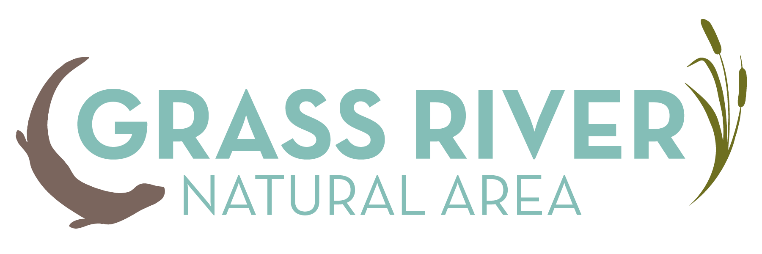 GRNA VOLUNTEER ENRICHMENT DAYSaturday, April 299 am-12:30 pm8:30 a.m. – 9 a.m.	Sign-in and refreshments9 a.m. – 9:30 a.m.	Welcome/Overview of goals and layout of training 	Short presentation on GRNA9:30 – 9:45 a.m.	General info about center/property 			Safety at GRNA9:45 -10:00 a.m.           Introduction to the handbook 10:00 -11:00 a.m.	Breakout training sessions: volunteers may opt in any training they likeEducation Volunteers and Docents                                                                •Nature education and interpretive training  (James Dake, education director at GRNA)                                                                                  Trail Monitors and Land and Trail Stewards                                                  •Tree ID, signs of disease, proper pruning, etc. (Tim Pierce, Land and Facilities Steward at GRNA)•Invasive species ID (Tom Clement, coordinator at CAKE-CISMA/Antrim County Conservation District)Conservation Steward                                                                                                     •Bird ID and monitoring (Teresa Moore, GRNA bird specialist and leads bird walks every spring at GRNA)**Additional sessions may be added depending on interest                                         11:00-11:15		Break/Snack11:15 – 12:15	Guest speaker:  History of Natural Features and Ecology of GRNA (Brad Slaughter, MNFI)12:15 –12:30 	Wrap up and thanks